Fe-, Fe,Mn- and Fe,Mg-chlorite: a genetic linkage to W, (Cu,Mo)-mineralization in the magmatic-hydrothermal system at Borralha, northern PortugalI. BOBOS1,*, F. NORONHA1 AND A. MATEUS21Instituto de Ciências da Terra – Polo Porto, Departamento de Geociências, Ambiente e Ordenamento do Território, Faculdade de Ciências, Universidade do Porto, Rua do Campo Alegre 687, 4169-007 Porto, Portugal2 Departamento de Geologia e IDL, Faculdade de Ciências, Universidade de Lisboa, C6, Campo Grande, 1746-016 Lisboa, PortugalSupplementary materialFIGURE S1. XRD patterns (oriented specimens) of the <2 m grain fractions of Fe,Mg-chlorite and Fe,Mn-chlorite.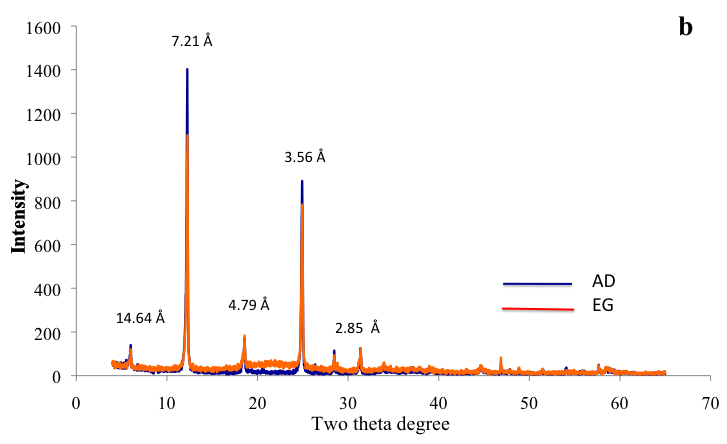 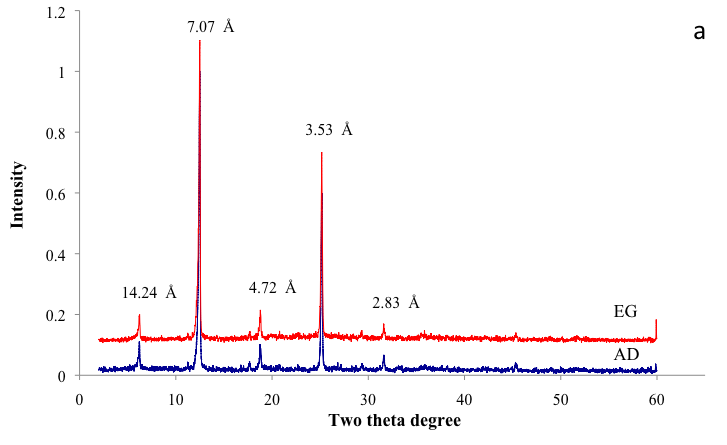 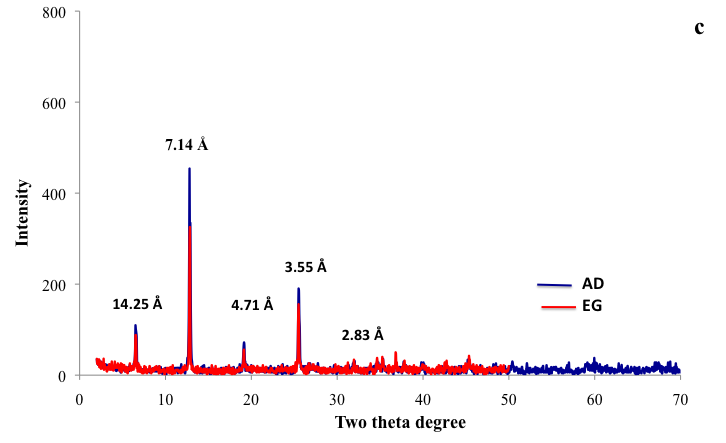 Table  S1.  EMPA results of Fe,Mn-chlorite (around scheelite crystals) and calculated structural formula based on 28 oxygens (Fe2+/Fe3+ and OH– calculated assuming full site occupancy)Table S2. Calculation of the oxidation state of Fe,Mn-chloriteTable S3.  EMPA results of Fe-chlorite (around intergrowth of wolframite and scheelite) and calculated structural formula based on 28 oxygens (Fe2+/Fe3+ and OH– calculated assuming full site occupancy).Table S4. Calculation of oxidation state of Fe-chlorite.Table S5. EMPA analyses of Mg,Fe-chlorite and calculated structural formula based on 28 oxygens (Fe2+/Fe3+ and OH– calculated assuming full site occupancy).Table S6. Calculation of oxidation state of Mg,Fe-chlorite.Table S7. EMPA results of Fe,Mg chlorite and calculated structural formula based on 28 oxygens  (Fe2+/Fe3+ and OH– calculated assuming full site occupancy).Table S8.  Calculation of oxidation state of Fe,Mg-chlorite.Table S9. EMPA results of scheelite and calculated structural formula based on 4 oxygens.Table S10. EMPA results of wolframite and calculated structural formula based on 4 oxygens.Element123456789101112SiO223.1822.723.223.1323.0623.6623.3223.7322.4623.1622.7123.11TiO20.080.000.020.030.010.030.020.040.040.030.030.01Al2O319.8819.9519.8220.4421.2618.6219.1220.1420.8618.7119.3219.82FeO39.5239.8639.5339.2638.3939.4839.8339.5538.5939.1938.7839.13MnO6.235.035.824.23.926.076.125.285.816.355.836.21MgO1.871.441.882.73.011.821.581.751.011.611.2821.67CaO0.040.010.030.050.050.030.050.050.060.040.030.05Na2O0.030.03  -  -0.01  -0.01  -0.01  -  -0.01K2O0.01  -  -  -0.01  -  -  -0.01  -  -  -ZnO0.110.290.060.080.060.190.040.080.060.180.190.04F  -  -  -  -  -  -  -  -  -  -  -  -Cl  -  -  -  -  -  -0.01  -  -  -  -0.01Cr2O3  -  -0.04  -  -  -0.05  -  -  -  -0.05P2O5  -  -0.010.01  -  -0.010.02  -  -  -0.01Total90.9589.3190.4189.9089.7889.9090.1690.6888.9289.2788.1790.14Si5.275.265.315.265.215.455.375.375.205.395.345.30Al(IV)2.732.732.692.732.792.542.632.622.792.612.662.69Al(VI)2.612.722.652.752.882.522.562.762.902.532.692.67Ti0.01  -  -0.01  -  -  -0.010.01  -  -  -Cr  -  -0.01  -  -  -0.01  -  -  -  -0.01Fe3+  -  -  -0.010.05  -  -0.080.06  -0.02  -Fe2+7.567.747.577.467.207.627.697.417.417.667.607.51Mn1.200.991.130.810.751.191.191.011.141.251.161.21Mg0.630.500.640.921.010.630.540.590.350.560.450.57Zn0.020.050.010.010.010.030.010.010.010.030.030.01Ca0.01  -0.010.010.010.010.010.010.010.010.010.01Na0.020.02  -  -  -  -0.010  -  -  -0.01F  -  -  -  -  -  -  -  -  -  -  -  -Cl  -  -  -  -  -  -0.01  -  -  -  -0.01OH16.0016.0015.9916.0016.0016.0015.9916.0016.0016.0016.0015.99Element123456789101112OxidizedYesyesyesyesyesyesYesyesyesyesYesyesFe/(Fe+Mg)0.920.940.920.890.870.920.930.930.950.930.940.93VarietydaphnitedaphnitedaphnitedaphnitedaphnitedaphnitedaphnitedaphnitedaphnitedaphnitedaphnitedaphniteElement1234567891011121314SiO222.7422.922323.2522.8423.5923.323.3923.623.4722.9523.4723.2323.04TiO20.02  -0.070.020.070.02  -0.06  -  -  -  -  -0.04Al2O320.2720.6420.3720.0720.3919.8120.3120.0820.5621.1220.5118.9819.9818.26FeO42.242.5441.4742.5141.3742.2542.441.6140.7840.239.9843.3442.7541.51MnO1.211.331.461.481.881.641.771.921.491.09  -0.651.570.76MgO0.520.450.510.660.810.450.430.460.540.580.400.670.420.61CaO0.05  -0.020.060.09  -0.01  -0.010.060.020.020.050.09Na2O0.06  -0.060.02  -0.040.020.090.02  -0.030.100.020.06K2O  -  -  -  -  -0.04  -  -  -0.01  -0.020.01  -F  -  -  -  -  -0.0  -  -  -  -  -  -  -  -Cl0.01  -0.01  -0.010.01  -  -0.01  -  -  -  -  -Cr2O30.02  -  -0.020.06  -0.010.01  -  -  -  -  -  -CoO0.010.11  -  -  -  -  -  -  -  -  -  -  -  -Total87.1287.986.988.087.5187.8588.2587.6187.0186.5283.9287.2588.0384.37Si5.355.345.395.415.345.495.415.455.485.455.485.535.425.59Al(IV)2.652.652.612.592.662.512.592.552.522.552.522.472.582.41Al(VI)2.993.033.042.932.972.952.992.993.153.273.312.822.932.83Ti  -  -0.01  -0.01  -  -0.01  -  -  -  -  -0.01Cr  -  -  -  -0.01  -  -  -  -  -  -  -  -  -Fe3+0.180.210.240.190.190.240.210.240.350.390.430.170.190.23Fe2+8.198.087.888.087.897.998.017.877.587.417.568.378.158.19Mn0.240.260.290.290.370.320.340.380.290.21  -0.130.310.16Mg0.180.150.180.230.280.160.150.160.190.200.140.230.150.22Ca0.01  -0.010.010.02  -  -  -  -0.010.010.010.010.02Na0.05  -0.050.02  -0.040.020.080.02 -0.030.090.020.06K  -  -  -  -  -0.02  -  -  -0.01  -0.010.01  -F  -  -  -  -  -  -  -  -  -  -  -  -  -  -Cl0.01  -0.01  -0.010.01  -  -0.01  -  -  -  -  -OH15.9916.0015.9916.0015.9915.9916.0016.0015.9916.0016.0016.0016.0016.00Element123456789101112OxidizedyesyesyesyesyesyesyesyesyesyesyesyesFe/(Fe+Mg)0.980.980.980.970.970.980.980.980.980.970.980.97VarietydaphnitedaphnitedaphnitedaphnitedaphnitedaphnitedaphnitedaphnitedaphnitedaphnitedaphnitedaphniteElement12345678SiO230.1929.1928.9329.8628.6229.3728.8530.46TiO20.020.060.030.010.010.030.04  -Al2O320.4720.0920.1819.7918.1917.9717.5817.67FeO12.2113.9912.7213.4713.2512.6312.8212.44MnO0.040.030.080.030.050.040.060.04MgO21.3319.4820.8121.2920.3621.6820.8422.09CaO1.210.960.851.011.141.321.580.51Na2O  -  -0.01  -0.020.040.060.09K2O  -  -  -  -  -0.020.070.05F  -  -  -  -  -  -  -  -Cl0.03  -  -0.040.03  -0.020.03Total85.5083.8083.6185.5081.6783.181.9083.35Si5.995.975.905.986.036.066.066.21Al(IV)2.012.032.102.021.971.941.941.79Al(VI)2.822.852.792.682.572.452.442.49Ti  -0.01  -  -  -  -0.01  -Fe3+0.460.470.390.380.340.280.270.38Fe2+1.571.931.781.882.001.891.981.74Mn0.010.010.010.010.010.010.010.01Mg6.315.946.336.356.396.676.536.72Ca0.260.210.190.220.260.290.360.11Na  -  -0.01  -0.020.030.050.07K  -  -  -  -  -0.010.040.03Cl0.02  -  -0.030.02  -0.010.02OH15.9815.991615.9715.9815.9915.9915.98Elements12345678OxidizedyesyesyesyesyesYesyesyesFe/(Fe+Mg)0.240.290.250.260.270.250.260.24VarietypycnochloritepycnochloritepycnochloritepycnochloritepycnochloritepycnochloritepycnochloritediabantiteElement1234567891011SiO223.2823.8323.0023.4223.623.3723.0223.8924.1922.9324.02TiO20.010.010.03  -  -0.03  -0.02  -  -  -Al2O321.0221.1420.5420.6620.2919.9721.3620.4720.0920.1820.79FeO35.5734.4335.6835.5733.8535.6334.4135.2133.9935.7233.97MnO1.061.071.111.321.151.140.961.141.301.180.89MgO5.96.4266.326.366.135.856.336.485.966.29CaO0.010.01  -0.01  -  -0.020.01  -  -0.01Na2O  -0.01  -  -0.02  -0.08  -  -0.01  -K2O  -  -  -  -  -  -0.02  -  -  -  -BaO  -0.08  -0.06  -0.170.030.08  -  -0.11Rb2O  -0.03  -0.010.020.020.01  -  -0.010.03ZnO0.05  -0.170.060.11  -0.16  -0.16  -0.02F0.250.150.190.130.200.180.240.250.300.310.249Cl  -  -  -0.020.01  -0.01  -  -  -  -Total87.2187.2486.7287.6285.6886.7486.2587.4186.5786.3786.46Si5.245.325.235.275.375.325.215.355.435.245.39Al(iv)2.762.682.772.732.632.682.792.652.572.762.61Al(vi)2.852.922.772.772.852.712.952.782.792.712.93Ti  -  -0.01  -  -  -  -  -  -  -  -Fe3+0.170.200.090.090.210.110.190.190.260.110.29Fe2+6.536.236.706.616.236.686.336.406.126.716.08Mn0.200.200.210.250.220.220.180.220.250.230.19Mg1.982.142.032.122.162.081.972.112.172.032.10Zn0.01  -0.030.010.02  -0.03  -0.03  -  -Ca  -  -  -  -  -  -0.01  -  -  -  -Na  -0.01  -  -0.02  -0.07  -  -0.01  -K  -  -  -  -  -  -0.01  -  -  -  -Ba  -0.01  -0.01  -0.030.010.01  -  -0.02Na  -0.01  -  -0.02  -0.07  -  -0.01  -Rb  -0.01  -  -0.010.01  -  -  -  -0.01F0.360.210.270.180.280.260.340.360.430.440.30Cl  -  -  -0.010.01  -0.01  -  -  -  -OH15.6415.7915.7315.8015.7115.7315.6415.6415.5715.5615.64Element1234567891011OxidizedYesYesYesYesYesYesYesYesYesYesYesFe/(Fe+Mg)0.770.750.770.760.750.760.780.760.750.770.75VarietyripidoliteripidoliteripidoliteripidoliteripidoliteripidoliteripidoliteRipidoliteripidoliteripidoliteripidoliteElement12345678910111213WO380.5180.7779.281.0281.6381.3981.0480.9879.6681.1879.7880.9281.17CaO17.8918.151818.1918.3518.7818.1618.5518.818.0818.0818.1818.12TiO2  -  -  -1.82  -  -  -  -  -  -  -  -  -FeO0.060.02  -0.03  -  -  -0.10  -0.20190.2  -0.04SnO20.03  -  -  -  -  -  -  -0.07  -  -  -0.08PbO0.14  -0.05  -0.08  -0.03  -0.22  -0.05  -  -MnO  -  -  -0.02  -0.08  -  -  -  -  -  -  -Bi2O3  -  -  -0.060.01  -  -0.030.04  -  -  -  -MoO3  -  -  -0.100.050.080.062  -0.24  -0.070.11  -Total98.6398.9497.25101.24100.12100.3399.2999.6799.0499.4698.1599.2199.41W1.0901.0891.0861.0881.0881.0831.0891.0831.0781.0881.0851.0891.09Ca0.7270.7340.7410.7330.7340.7490.7320.7440.7630.7270.7380.7340.729Ti  -  -  -0.001  -  -  -0.0010.001  -  -  -  -Fe0.0030.001  -0.001  -  -  -0.004  -0.0080.007  -0.002Sn0.001  -  -  -  -  -  -  -0.001  -  -  -0.002Pb  -  -  -  -  -  -  -  -  -  -  -  -  -Mn  -  -  -0.001  -0.003  -  -  -  -  -  -  -Bi  -  -  -  -  -  -  -  -  -  -  -  -  -Mo  -  -  -  -  -  -  -  -  -  -  -  -  -Total1.8201.8231.8271.8231.8231.8351.8221.8331.8431.8231.8301.8231.821Elements1234567891011WO374.6874.9174.4173.8673.9973.8173.4573.5773.3674.6974.09FeO11.359.9910.699.1410.1710.7512.3910.7411.0110.2810.81MnO13.5014.6614.3116.2915.3314.9513.7115.2315.1414.5014.58Nb2O50.360.320.380.400.410.350.370.330.380.420.39TiO20.010.010.010.010.010.010.010.010.010.010.01SnO20.020.020.030.010.010.020.010.030.010.010.03Ta2O50.050.050.050.060.040.060.050.050.050.060.06Sc2O3  -  -  -  -  -  -  -  -  -  -  -ThO2  -  -  -  -  -  -  -  -  -  -  -UO2  -  -  -  -  -  -  -  -  -  -  -CaO0.030.040.010.020.040.050.010.040.040.030.03Total100.00100.0099.8999.79100.00100.00100.00100.00100.00100.00100.00W0.9740.9770.9710.9640.9640.9620.9570.9580.9550.9740.966Fe0.4780.4200.4500.3850.4280.4520.5210.4520.4630.4320.455Mn0.5750.6250.6100.6950.6530.6370.5840.6480.6440.6180.621Nb0.0080.0070.0090.0090.0090.0080.0080.0070.0090.0100.009Ti  -  -  -  -  -  -  -  -  -  -  -Sn  -  -0.001  -  -  -  -0.001  -  -0.001Ta0.0010.0010.0010.0010.0010.0010.0010.0010.0010.0010.001Sc  -  -  -  -  -  -  -  -  -  -  -Th  -  -  -  -  -  -  -  -  -  -  -U  -  -  -  -  -  -  -  -  -  -  -Ca0.0020.0020.0010.0010.0020.0030.0010.0020.0020.0020.002Total2.038       2.0232.0432.0552.0572.0632.0722.0692.0742.0342.055